Турнірна таблиця Кубку голови ХОДА серед дівочих команд з футзалу 2005-2007 р.н.М243561ІПНПМʼячіРМО1Валькирии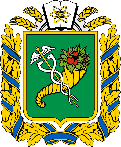 9:06:15:15:06:0550031-2+29152Багира0:93:32:04:02:0531111-12-1103Атлет1:63:32:13:31:0522110-13-384Фортуна0:21:50:22:02:152035-10-565Полтава0:50:43:30:20:050233-14-1126TESLA0:60:20:11:20:050141-11-101